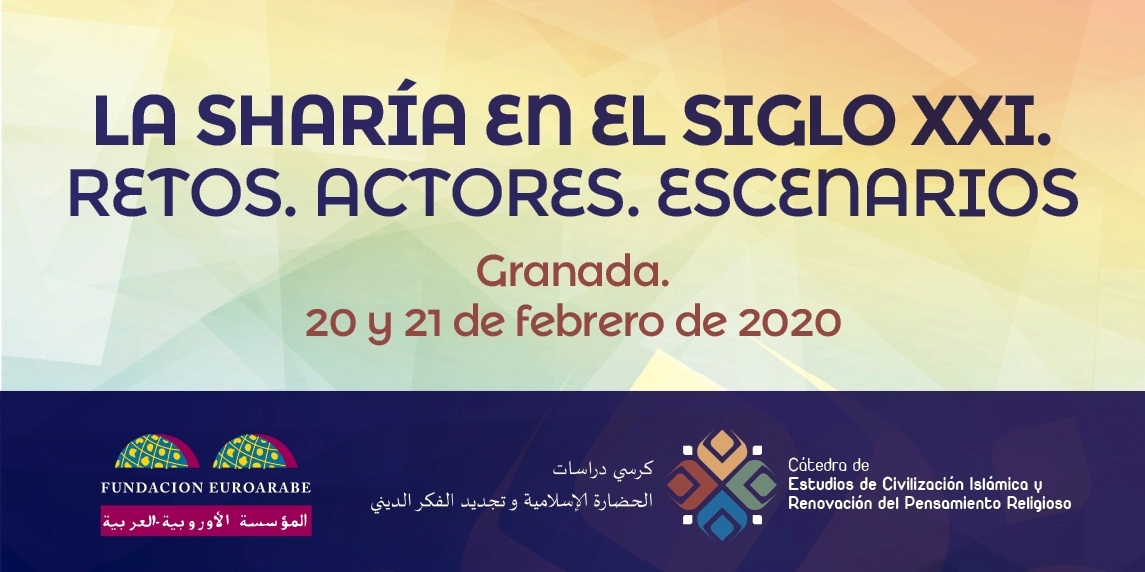 REGISTRATION FORMFull name: E-mail: Occupation: If you are an undergraduate student, please specify your degree:-------------------------------------------------------------------------Registration deadline: 18th February 2020-   Registration costs: 10 €- Payment: Fill in the present registration form and submit it to the Foundation in person or via e-mail (cursos@fundea.org). Then wait for your admission.  Once the Euroarab Foundation confirms the admission of your registration, you will have to deposit  10 € in its bank account (ES48 3183 1800 1910 0472 0023, ARQUIA), with your name and CONGRESO SHARIA as the concept, and send a proof of payment  via e-mail.NB: Do not pay before the admission is received.- Please, find further information on our website:   https://www.fundea.org/es/noticias/sharia-siglo-xxi-PROTECCIÓN DE DATOS: De conformidad con lo dispuesto en las normativas vigentes en protección de datos personales, el Reglamento (UE) 2016/679 de 27 de abril de 2016 (GDPR) y la Ley Orgánica (ES) 15/1999 de 13 de diciembre (LOPD), le informamos que los datos personales y dirección de correo electrónico, recabados del propio interesado o de fuentes públicas, serán tratados bajo la responsabilidad de FUNDACIÓN EUROÁRABE DE ALTOS ESTUDIOS para el envío de comunicaciones sobre nuestros productos y servicios y se conservarán mientras exista un interés mutuo para ello. Le informamos que puede ejercer los derechos de acceso, rectificación y supresión de sus datos y los de limitación y oposición a su tratamiento dirigiéndose a CALLE SAN JERÓNIMO, 27 - 18001 GRANADA o enviando un mensaje al correo electrónico info@fundea.org. Si considera que el tratamiento no se ajusta a la normativa vigente, podrá presentar una reclamación ante la autoridad de control en agpd.es